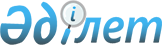 О внесении дополнения в постановление Правительства Республики Казахстан от 29 декабря 2002 года N 1429Постановление Правительства Республики Казахстан от 21 марта 2003 года N 150б      В целях рационального использования бюджетных средств Правительство Республики Казахстан постановляет: 

      1. Внести в постановление  Правительства Республики Казахстан от 29 декабря 2002 года N 1429 "Об утверждении паспортов республиканских бюджетных программ на 2003 год" следующее дополнение: 

      в приложении 448  к указанному постановлению: 

      в программе 079 "Выполнение функции лицензиаров": 

      в таблице пункта 6: 

      графу 5 после слов "(до 4000 лицензий)." дополнить предложениями следующего содержания: 

      "Проведение постлицензионного контроля за деятельностью лицензиатов с привлечением экспертов-специалистов центрального аппарата Министерства здравоохранения с выездом бригады до 10 человек в регионы Республики Казахстан. Направление Государственных лицензий в регионы Республики Казахстан специальной связью (3 раза в месяц). Привлечение юристов на договорной основе для представления интересов Министерства здравоохранения Республики Казахстан в суде.". 

      2. Настоящее постановление вступает в силу со дня подписания.       Премьер-Министр 

      Республики Казахстан 
					© 2012. РГП на ПХВ «Институт законодательства и правовой информации Республики Казахстан» Министерства юстиции Республики Казахстан
				